MATEMATIKA 8. 4. – NAVODILA ZA DELO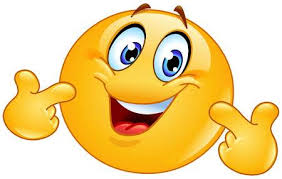 Preglej včerajšnje delo: U str. 90 / nal. 1 / 3. in 4. stolpec:x ∙ 67 = 663                                   258 ∙ 32 = x       x = 663 : 67                                       x = 8256       x = 99x ∙ 92 = 7452                               57 ∙ x = 2793       x = 7452 : 92                               x = 2793 : 57       x = 81                                          x = 49x : 24 = 980                                19692 : x = 36       x = 980 ∙ 24                                      x = 19692 : 36       x = 23520                                         x = 547DZ str. 48 / nal. 1, 2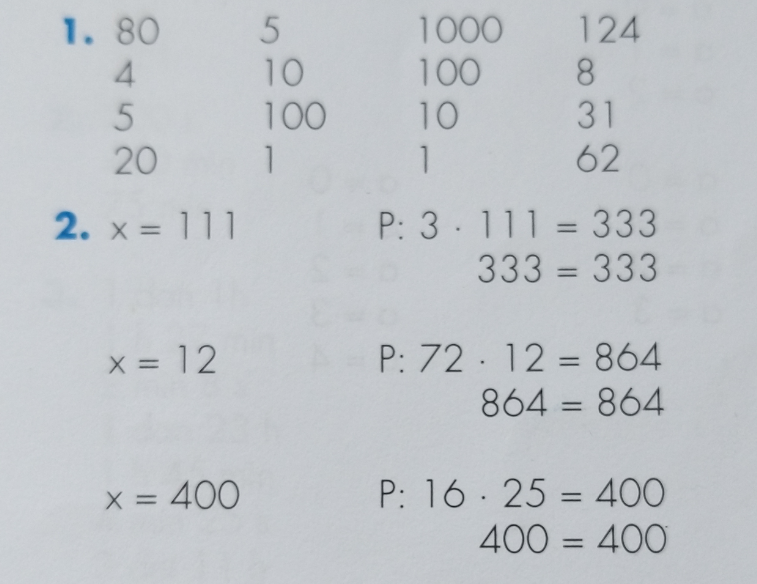 